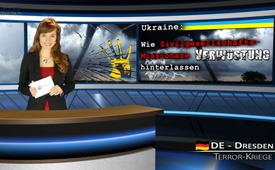 Ucrania: Cómo los misioneros de la Sociedad Civil dejan devastación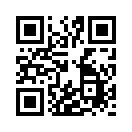 Está ahora bien conocido que las protestas del Maidan en Ucrania hace 1 año ½ en realidad no emanaban de la propia población de Ucrania, sino se iniciaron por potencias occidentales. 
Detrás de las manifestaciones masivas esta aprobado que se encuentran organizaciones no...Señoras y señores, está ahora bien conocido que las protestas del Maidan en Ucrania hace 1 año ½ en realidad no emanaban de la propia población de Ucrania, sino se iniciaron por potencias occidentales. 
Detrás de las manifestaciones masivas esta aprobado que se encuentran organizaciones no gubernamentales, ONG de los Estados unidos y otros países occidentales. Construyeron como su líder Arseniy Yatsenyuk o a Wladimir Klitschko, les financiaron y les aconsejaron cómo podrían incitar a su pueblo con la mayor eficacia posible y movilizarlo para protestar *. 
La población en la ucraniana fue atraída por falsas promesas, con la prosperidad europea, más libertades y autodeterminación. 
Tales Asociaciones como la "fundacion de sociedades abiertas" del multimillonario estadounidense Gorge Soros financiaron el "euromaidán" de Ucrania con el objetivo supuesto de promover el desarrollo de la "sociedad civil abierta" en Ucrania *. 

Esto quiere decir tanto como civilizar y democratizar a Ucrania. 
Estimados espectadores, juzgue usted mismo, si después del efecto de estos misioneros de la sociedad civil actualmente hay mas civilización y democracia en Ucrania.
A continuacion le presentamos resultados provisionales de los daños y perjuicios: -, Hasta el momento el conflicto en Ucrania, ha costado alrededor de 6.500 muertos, 
Según la version de Ucrania.

De acuerdo con los principales periódicos "Die Welt" y "FAZ", según los círculos de seguridad alemanes, ya han sido asesinados hasta 50 mil soldados y civiles. * - La economía de Ucrania está a punto del colapso absoluto. 
La producción en el este del país ha llegado a través de las consecuencias inmediatas de la guerra a su fin. 
Se ha derrumbado por completo el mercado con Rusia. * 
La moneda del país ha perdido en 1 año ½ más de 2/3 de su valor. 

La inflación hace empobrecer la población por completo. Ucrania no puede ni siquiera pagar un salario mínimo por encima del nivel de Ghana y Zambia los Estados de pobreza de África. * 
En lugar de la prosperidad europea, la pobreza africana mantiene al pueblo ucraniano en un dominio absoluto. 
El nuevo gobierno de Ucrania está centrando su parte principalmente en temas secundarios, tales como las leyes que proporcionan el uso de símbolos comunistas punibles, mientras la infraestructura del país está por el suelo. * Por ejemplo la reproducción del himno nacional de Rusia en Ucrania, esta reciente penalmente prohibido. * Al mismo tiempo los nombres de las calles que son  una reminiscencia de la época soviética son renombrados. Mientras testigos ucranianos informan que las carreteras del país son apenas transitables porque fueron drásticamente dañados por el peso del equipo militar del ejército, el gobierno se esfuerza con costosas nuevas señales de tráfico con nuevos nombres de calles en todo el territorio nacional. * 

¿Es que esto es una orden de prioridad civilizada? 
Pero el desastre de ordenes de prioridad ucraniano sigue: - Si bien el país está prácticamente en bancarrota, Kiev utiliza actualmente unos  1,7 millares de euros para construir cercas, zanjas y sistemas de vigilancia electrónica para un baluarte de 2.200 km de longitud contra Rusia y repiten lo que nos creíamos de haber vencido hace 25 años: el Muro entre los pueblos * - 
Hoy en día ya no es posible poder expresar sus opiniones abiertamente, como las personas lo hacían en el anterior. La libertad de prensa ya no existe * y mientras Ucrania oficialmente expira grandes partes de los derechos humanos, en poco tiempo varios políticos impopulares, hombres de negocios y periodistas murieron violentamente en poco tiempo. 
Por ejemplo la Alcaldía de Melitopol, el gobernador de Gebit Zaparoschje, el jefe del Fondo de Propiedad Nacional, o el conocido escritor Oles Busina que habló abiertamente sobre la situación en el país. 
Quién se expresa pro-ruso pone su vida en peligro. 
Señoras y señores, una sociedad abierta, civilizada y democratizada, es diferente. Por desgracia, se podría continuar con esta dramática cifra de pérdidas. 
Pero, ¿quién asume ahora  la responsabilidad debida a los "misioneros de la Sociedad Civil de los Estados Unidos " los cuales desencadenaron la catástrofe? ¿Cómo se puede explicar que el mismo "Open Society Foundation", que ayudó hace 1 año y medio engañando al pueblo ucraniano de manera tan dramática y  instrumentándolo, ahora puede sin problemas con nuevas promesas de salvación perturbar en Macedonia instigando nuevas protestas masivas?* 

Si el pueblo macedonio quiere evitar actualmente que se repita el drama de Ucrania, entonces debe de desenmascarar a los Misioneros hipócrita de la sociedad civil de los Estados Unidos quienes al parecer son ONG occidental inocentes como agitadores estratégicos. 
Ellos son instrumentos de la guerra moderna, que desde Yugoslavia a Georgia y de la primavera Árabe a Venezuela han seguido su camino de maldición hasta por ultimo destruir Ucrania. 
Señoras y señores, por favor ayuden a repartir este informe, sobre la estrategia específica de la infiltración y la desestabilización de países enteros para que una guerra en las zonas de Europa pueda ser evitada. Gracias y buenas noches.de ss.Fuentes:http://deutsche-wirtschafts-nachrichten.de/2014/08/23/jaz-jazenjuk-ein-gefaehrliche-netzwerker-an-der-spitze-der-ukraine/

http://www.infowars.com/soros-activists-take-over-ukrainian-government-buildings/

http://www.welt.de/politik/ausland/article137230692/Sicherheitskreise-melden-bis-zu-50-000-Tote.html

http://www.zeit.de/wirtschaft/2015-02/ukraine-kiew-soziale-lage

http://www.spiegel.de/wirtschaft/soziales/ukraine-krise-wirtschaft-des-landes-liegt-am-boden-a-1034960.html

http://www.handelszeitung.ch/politik/die-ukraine-verbietet-den-kommunismus-784279

http://www.blick.ch/news/ausland/ukraine-ukraine-verbietet-kommunismus-nationalsozialismus-propaganda-id3763440.html

http://www.handelsblatt.com/politik/international/umstrittener-bau-in-der-ukraine-ein-2200-kilometer-wall-gegen-russland-/11827246.html

http://deutsche-wirtschafts-nachrichten.de/2015/05/21/ukraine-setzt-offiziell-mehrere-menschenrechte-ausser-kraft/

http://www.rtdeutsch.com/20250/international/open-society-foundation-eine-der-schluesselorganisationen-hinter-den-massenprotesten-in-mazedonien/

http://presselinks.gedaechtnisbuero.de/krieg-mittels-zivilgesellschaft/Esto también podría interesarle:---Kla.TV – Las otras noticias ... libre – independiente – no censurada ...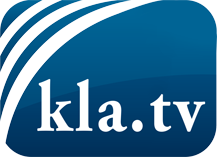 lo que los medios de comunicación no deberían omitir ...poco escuchado – del pueblo para el pueblo ...cada viernes emisiones a las 19:45 horas en www.kla.tv/es¡Vale la pena seguir adelante!Para obtener una suscripción gratuita con noticias mensuales
por correo electrónico, suscríbase a: www.kla.tv/abo-esAviso de seguridad:Lamentablemente, las voces discrepantes siguen siendo censuradas y reprimidas. Mientras no informemos según los intereses e ideologías de la prensa del sistema, debemos esperar siempre que se busquen pretextos para bloquear o perjudicar a Kla.TV.Por lo tanto, ¡conéctese hoy con independencia de Internet!
Haga clic aquí: www.kla.tv/vernetzung&lang=esLicencia:    Licencia Creative Commons con atribución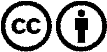 ¡Se desea la distribución y reprocesamiento con atribución! Sin embargo, el material no puede presentarse fuera de contexto.
Con las instituciones financiadas con dinero público está prohibido el uso sin consulta.Las infracciones pueden ser perseguidas.